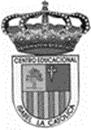 Centro Educacional de Adultos	     	NOMBRE Y APELLIDO ESTUDIANTE: Isabel la Católica – Puente Altohttps://isabellacatolica.cl/ 				______________________________	GUIA DE ACTIVIDADES N°8INDICACIONES DEL PROFESOR.EJERCICIOS:ASIGNATURALENGUA CASTELLANA Y COMUNICACIÓNCURSOPRIMER NIVELPROFESORRICARDO VERGARANICOLÁS MONSALVECORREO PROFESORricardoverg1821@gmail.comprofesor.nimm@gmail.comFECHA DEINICIO18/10FECHA DE TERMINO05/11CONTENIDOSCOMPRENSIÓN DE LECTURA Y VOCABULARIO CONTEXTUALCOMPRENSIÓN DE LECTURA Y VOCABULARIO CONTEXTUALCOMPRENSIÓN DE LECTURA Y VOCABULARIO CONTEXTUALEn esta guía, realizaremos una recapitulación sobre dos habilidades importantes de nuestra asignatura, nos referimos a la comprensión de lectura y al vocabulario contextual. Ambas habilidades se utilizan en todas las asignaturas y en todo acto comunicativo, como ya lo has podido comprobar durante tus años de estudios. Realicemos este refuerzo entonces:LA COMPRENSIÓN DE LECTURA     La comprensión lectora es la capacidad para entender lo que se lee, tanto en referencia al significado de las palabras que forman un texto, como con respecto a la comprensión global del texto mismo. Es el proceso por el cual se elaboran significados y se relacionan con los conceptos que ya tiene un significado para el lector. De esta manera el lector "interactúa" con el texto. Sin embargo, no siempre se logra comprender el mensaje que encierra el texto o inclusive puede que se comprenda de manera equivocada. Comprender es un proceso complejo que implica captar los significados que otros han transmitido mediante todo lo que lo rodea. La comprensión lectora no es tan sencilla, es un proceso donde el lector debe identificar palabras y significados.     Es posible comprender un texto de manera literal (centrándose en aquellos datos expuestos de forma explícita), inferencial (leyendo y comprendiendo entre líneas los datos implícitos) o crítica (con juicios fundamentados sobre los valores del texto). Estas maneras o formas de comprender los textos hacen referencia a los tres niveles que estudiamos: NIVEL EXPLÍCITO, NIVEL IMPLÍCITO Y NIVEL CRÍTICO.NIVEL EXPLÍCITOSe le conoce como el nivel literal de comprensión lectora. Es elemental; aunque aquí el lector es pasivo, requiere una participación atenta de él, ya que lo que es simple, a veces, puede hacernos caer en errores.   Este nivel se caracteriza porque los datos que lo conforman se encuentran en el texto mismo. Esos datos no cambian y hacen referencia a personajes, formas, cantidades, colores, números, lugares, ambientes, etc.NIVEL IMPLÍCITOEs un nivel de comprensión de lectura de carácter superior, por tanto, requiere del lector una participación activa, con atención continua al texto, puesto que de esa forma podrá deducir y hacer inferencias de él. (Las deducciones y las inferencias corresponden a la información implícita). La información implícita no está en el texto. Esa información corresponde a todo aquello que el lector logre deducir y concluir de él. De ahí que el lector debe ser activo.NIVEL CRÍTICOEs también un nivel de comprensión de lectura de carácter superior, por tanto, requiere del lector una participación activa, con atención continua al texto, puesto que de esa forma podrá realizar comentarios, opiniones y juicios de valor respecto de él. (Los comentarios, opiniones y valoraciones corresponden a la información crítica).  La información crítica no está en el texto. Esa información corresponde a todo lo que opinemos y valoremos de él, como lectores comprometidos con el texto y su relación con la vida en general. De ahí que el lector debe ser activo.                                           EJERCICIOS DE APLICACIÓNLee el siguiente microcuento y responde las siguientes preguntas:                                                         “La doña Ester”La doña Ester es conocida en el campamento por vender completos, la doña Ester todas las mañanas va a la Vega, la doña Ester no tiene vacaciones y dejó de ir al centro de madres, la doña Ester cuida a su marido enfermo y anhela que la farmacia popular llegue a la pobla, la doña Ester parece disco rayado contando que su hija egresó de ingeniería y que el varón anda fuera del país. La doña Ester espera que recuerden que no conoce el mar.Neltis Silva Rodríguez, 17 años, Pedro Aguirre Cerda (Santiago en 100 palabras)1.¿Cuántos hijos tiene la doña Ester?Respuesta:________________________________________________________2.¿Qué hace la doña Ester todas las mañanas?Respuesta:________________________________________________________3.Escriba tres características que representen la personalidad de la doña Ester:      A:________________________      B:________________________      C:________________________4.Señale con sus palabras lo que la doña Ester siente por sus hijos:Respuesta:_____________________________________________________________________________________________________________________________________                                                EL VOCABULARIO CONTEXTUAL                                          El vocabulario está formado por el conjunto de palabras de un idioma. Dicho vocabulario es conocido por las personas que comparten un idioma común y que puede ser reunido en un diccionario.El vocabulario de una persona puede ser definido como el conjunto de palabras que son comprendidas y utilizadas por ella. Además, se debe considerar que existen dos tipos de vocabulario en cada persona: Vocabulario Activo: Es el que la persona entiende por sí sola y que utiliza de manera frecuente a la hora de comunicarse. (lenguaje corriente, de la vida diaria)Vocabulario pasivo: Es el que la persona puede entender, pero que no es capaz de utilizar al momento de comunicarse. (lenguaje específico, rebuscado o técnico) Es importante señalar que, en el proceso de incremento del vocabulario, las personas van transitando continuamente por los dos tipos de vocabulario, incorporando conceptos e ideas para ir afianzando su dominio del idioma.Un amplio vocabulario es siempre una aptitud muy valorada en las competencias comunicativas de una persona, pues se considera que demuestra inteligencia, nivel de educación y de cultura.Y así llegamos al vocabulario contextual, que se entiende como la habilidad que permite el reconocimiento del sentido que adquieren las palabras, expresiones o ideas afines en un contexto específico, o sea, en el texto en el cual se utilizan. De ahí su importancia como el elemento fundamental para la comprensión de lectura.Para tal efecto, se desarrollan ejercicios, donde la idea es reemplazar una palabra por otra, sin que altere el sentido del texto, considerando para ello, lo que se afirma en el texto o lo que se infiere de él. (Puede ser un sinónimo o una expresión que tenga afinidad).(Por eso no se trata de un dominio de léxico o vocabulario solamente, como en el programa Pasapalabra                            EJEMPOS:      Se pide reemplazar la palabra subrayada del siguiente texto:1. El Capitán del barco dijo a sus marineros: “Habrá que sortear con valentía los complicados acontecimientos que se avecinan” A. Rifar,B. ApostarC. EludirD. JugarRespuesta Correcta: C. La idea del texto es eludir los acontecimientos, evitarlos, sortearlos.Respuestas: A, B y D se asocian a la idea de sorteo como juego, apuesta o rifa, que no representan la idea del contexto.Veamos otro ejemplo:2. El abuelo siempre decía que la vida había que enfrentarla con corajeA. ValentíaB. GanasC. FuerzaD. EnergíaRespuesta Correcta: A. La idea del texto es hacerle frente a la vida sin miedo, con valor, coraje, esfuerzo, etc.Respuestas: B, C y D se apartan de la idea de no tener miedo para enfrentar la vida.                                    EJERCICIOS DE APLICACIÓNA continuación, debes leer atentamente los siguientes textos y responder los ejercicios de vocabulario contextual. Se pide reemplazar la palabra subrayada de textos siguientes:1.La profesora Marta tenía un temple vigoroso para trabajar con los alumnos rebeldes.A. TratoB. ModeloC. CarácterD. Efecto2. Los científicos presumen que existen muchos planetas en el universo que aún no se han descubierto.A. SeñalanB. IndicanC. DudanD. Suponen                            “Ella soñó que estaba desnuda, en una iglesia.                             Ante una multitud postrada, con las cabezas en el suelo;                             Y tenía que caminar en puntillas, para no pisar las cabezas…”                                                        “Oración” de E. Cardenal3. DESNUDAA. DesprovistaB. DesvestidaC. DesabastecidaD. Necesitada4. MULTITUDA. AsistenciaB. DiversidadC. ConcurrenciaD. Muchedumbre5. POSTRADAA. AgachadaB. ArrodilladaC. AbatidaD. Tendida